LA BRICOLE AND CO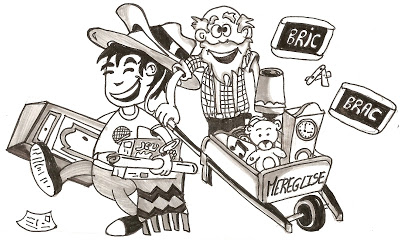 VIDE GRENIER DE L’AVENT INSCRIPTION POUR LE DIMANCHE 10 NOVEMBRE ET LUNDI 11 NOVEMBRE SALLE ROGER DURAND DE VEYRINS RAISON SOCIALNOM                                                                               TEL/MAILN° SIRET REGLEMENT PAR CHEQUE A L’ORDRE DE/LA BRICOLE AND CO120 RUE LOUIS ARAGON /38630 LES AVENIERES CONTACT/MAIL labricoleandcompagnie38@gmail.com/0640339021EXTRAIT DE KBIS POUR LES PROFESSIONNELS PHOTOCOPIE CARTE IDENTITE POUR LES PARTICULIERS /ATTESTATION SUR L’HONNEUR /2 VENTES PAR AN INTERIEUR  LA TABLE DE 2.50 X 0.80 SOIT 10 ENBRE DE TABLES =                         CHEQUE =